09.10.2017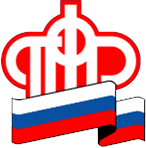 МСК на военную ипотекуВ мае этого года правительство издало постановление, согласно которому материнский капитал можно использовать на военную ипотеку. В кабмине считают, что разрешение использовать средства маткапитала поможет военнослужащим улучшить жилищные условия, приобрести недвижимость большей площади, полностью или частично погасить ипотечный кредит, снизить или полностью исключить задолженность по кредиту по достижении 20 лет военной службы.Для военных разработали специальные условия. Если жилье приобретено по договору купли-продажи или в рамках долевого участия в строительстве, то средства могут быть использованы через шесть месяцев после перехода права собственности на имущество покупателю. После чего правоустанавливающие документы на жилье переоформляются с делением долей на детей и супруга военнослужащего.Раньше в правилах использования материнского капитала не говорилось о возможности его совмещения с военной ипотекой. Средства переводились, если в предоставленной военной ипотеке прописывалось разрешение об использовании сертификата. К тому же, участники не могли тратить материнский капитал при покупке жилья, поскольку в соответствии с законом «О накопительно-ипотечной системе жилищного обеспечения военнослужащих» купленная по военной ипотеке квартира оформлялась в собственность только военного, а чтобы использовать сертификат жилье должно получить статус общей долевой собственности. Теперь этот нюанс в законе урегулировали.Начальник управления ПФР                                                                              М.С. ЦукановПЕНСИОННЫЙ ФОНД РОССИЙСКОЙ  ФЕДЕРАЦИИ